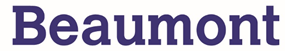 Troy Beaumont – ERAS protocol: Gynecology/Oncology, 9/10/18STTAR ClinicSurgeon provides patient with educational booklet in the office and encourages patient to attend pre-op STTAR (Surgical Testing Accelerated Recovery & Teaching) clinicCase will be boarded with “ERAS” in case notesRegistrar to schedule phone screening & STTAR Clinic appointments within 48 hours of boarding – goal for phone screening 3-4 weeks pre-op & STTAR Clinic 2-3 weeks pre-op. Patients who attend STTAR clinic will be educated to: start/increase physical activity, use incentive spirometer, reduce stress & anxiety, drink Impact (3x daily for 5 days preceding surgery), & drink pre-op Ensure Pre-Surgery 2 hours before arrival time.  Patients at STTAR clinic will have labs drawn (CBC with diff, CMP, Type & Screen, Hgb A1C), surgical H&P completed, fill prescriptions, pre-op ERAS order set initiated & offered hospital tourSurgeon to be notified if pre-op Hgb A1C >8, Hgb < 10.0, total protein < 5.0, and or albumin < 3.5. Patients should change to another form of contraception & OCP should be d/c’d 4 weeks prior to surgery.Smoking and alcohol should be avoided at least 4 weeks prior to surgeryIron therapy is the preferred line of treatment for iron deficiency anemiaPatients instructed to shower with CHG 3 times prior to surgery on 2 nights before surgery, 1 night before surgery, and morning of surgeryPatient to perform standardized mechanical bowel prep and standardized oral antibiotic bowel prep as instructed by surgeon. Pre-opStart 2 IVS (for Gyn Onc & robot cases) in pre-op & place 1 on pump; heplock 2ndStart IV on pump to run at 3 cc/kg/hrNeurontin 300mg PO (hold if patient is over 70 years or pre-existing confusion/sedation or renal failure)Acetaminophen 1000 mg po in pre-opHeparin 5000 units subcutaneously & SCDs to be placed in pre-opAvoid/limit pre-surgical narcotics & benzodiazepinesPre-op Labs: Na/K (if patient did bowel prep), Type & Screen (unless banded within 72 hours of surgery)Draw blood sugar on patients who have a HgA1C >6Thoracic epidurals on all scheduled open casesHair clipping is preferredPre-warming with a blanket warmer preferredIntra-opLidocaine bolus 1.5mg/kg with induction followed by infusion at 2 mg/min <70 kg or 3 mg/min 70 kg and above until emergence (for open cases without epidural)Use sevoflurane for the duration of the caseKetamine 0.25mg/kg IVP at or just after induction. Maximum dose 50 mg. Administer intraop narcotics as indicated by patient vital signs Use 250cc 5% albumin (Albutein) if fluid replacement is needed (for open cases)NG tubes should be avoided/removed prior to end of case if needed Surgeon use local anesthetic at surgical site if appropriateMaintain IV fluids on a pump at 3 cc/kg/hr. Maximum rate is 300 cc/hr.Monitor blood sugar if HgA1C >6.0 in pre-op or FBS >200Toradol 30mg IV to be given at end of case (15 mg if patient >70 years old) – per surgeon preferenceZofran 4mg at end of caseGive antiemetics per risk factors (female, non-smoker, surgery type, previous N/V)4 Primary Risk Factors for PONVFemaleNon-smokerHistory of motion sickness/PONVOpiodsScore 1 for each applicable risk factor0-1 risk factors: Ondansetron 4mg 15min prior to the end of case2 risk factors: Dexamethasone 4mg IV with induction 3 risk factors: Scopolamine patch prior to surgery OR Phenergan 12.5mg OR Benadryl 25mg OR Droperidol 0.625 OR Reglan 10mg4 risk factors: Add from the list above Ofirmev 1 gram IV, to be given in OR/PACU, if pt is NPO 6 hours after pre-op oral dose was given Post-opIdentify Physician to Nurse order to indicate this is an ERAS patientMedicationsToradol 15mg q 6hrs x 72 hours (max 12 doses -1st dose given in OR) – per surgeon preferenceAcetaminophen 1000mg po every 6 hours for 1st 24 hrs (First dose IV in OR, do not exceed 4000mg in 24 hours)Neurontin 300mg every 8 hours for 72 hours. (hold if patient >70, renal failure or altered mental state ex. Dementia)Norco 5/325 mg 1 tab, q4 hours prn moderate painDilaudid 0.5 mg q4 IVP q4 hours prn severe breakthrough painZofran 4 mg IVP q6 hours prn nausea, contact surgeon with refractory N/VDietPatient to advance to regular diet on DOSIf surgery involved the bowel  clear liquid diet on DOS to advance per surgeon preferencePatients tolerating 2 solid meals will be saline locked Patient to chew gum 20 min 3 times daily in chair/while sitting upright if not contraindicated (implants, sedated) ActivityPatient gets out of bed on evening of surgery Patient to sit in chair 6 to 8 hours/day beginning POD 1Patient to walk for 80 minutes/day beginning POD 1Remove Foley POD 1Patient to complete limb/breathing exercises 10 times/hour when awakePhysical Therapy consult for patients with weakness/instability or patients >70LabsCheck blood sugar if HgA1C >6 POD1 and 2Discharge/HomePatient discharged home using ERAS discharge instructions Patient receives discharge phone call from floor nurse